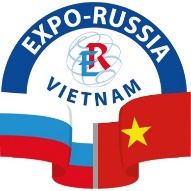 Вьетнам, ХанойNational Exhibition Construction Center01 Do Duc Duc, Me Tri, Tu Liem Nam17–19 ноября 2021 г.ПРЕСС-РЕЛИЗЧетвертая международная промышленная выставка «Expo-Russia Vietnam 2021» и Межрегиональный бизнес-форум состоятся с 17 по 19 ноября 2021 г. в г. Ханой (Социалистическая Республика Вьетнам). Торжественная церемония открытия состоится 17 ноября в National Exhibition Construction Center по адресу 01 Do Duc Duc, Me Tri, Tu Liem Nam. Ожидается участие членов кабинета министров, руководителей субъектов России и Вьетнама, руководителей муниципальных образований, представителей деловых кругов, а также аккредитованных в СРВ членов дипломатического корпуса.Организаторами выставки и форума являются ОАО «Зарубеж-Экспо» и Торгово-промышленная палата СРВ. Мероприятия проводятся при поддержке правительств двух стран, МИД РФ, Минэкономразвития РФ, Минпромторга РФ, других ведомств России, а также Посольства РФ, Торгового представительства РФ в СРВ и представительства Россотрудничества в СРВ под патронатом ТПП РФ, отраслевых министерств СРВ.Свидетельством высокого представительского уровня выставки EXPO-RUSSIA VIETNAM 2019 явилось участие в церемонии открытия и выступление с приветственным словом вице-премьер-министра Вьетнама ЧИНЬ ДИНЬ ЗУНГА, руководителя канцелярии Правительства СРВ МАЙ ТИЕН ЗУНГА, первого заместителя министра промышленности и торговли России С. А. ЦЫБА, вице-президента АО «Российский экспортный центр» Д. С. ОГАНЕЗОВА, председателя Вьетнамской Торгово-промышленной палаты (VCCI) ВУ ТИЕН ЛОКА, а также посла Российской Федерации в Социалистической Республике Вьетнам К. В. ВНУКОВА, зачитавшего приветствия заместителя Председателя Правительства Российской Федерации М. А. АКИМОВА и министра иностранных дел России С. В. ЛАВРОВА.В рамках выставки EXPO-RUSSIA VIETNAM 2019 и бизнес-форума был проведен ряд тематических мероприятий, в их числе: пресс-конференция, посвященная форуму и выставке, в которой приняли участие 47 представителей ведущих СМИ Вьетнама; церемония торжественного открытия Третьей Международной промышленной выставки «EXPO-RUSSIA VIETNAM 2019» и Межрегионального бизнес-форума; конференция, 4 круглых стола, презентации. В ходе этих мероприятий заслушано 26 докладов представителей бизнеса, исполнительной и законодательной власти, науки и общественных объединений. В данных мероприятиях приняли участие около 200 российских компаний, совместно с ТПП Вьетнама организовано более 4000 деловых встреч и переговоров с предпринимателями Юго-Восточной Азии. По предварительным итогам, только на «полях» выставки участниками подписано 50 соглашений о сотрудничестве и контрактов на поставку продукции во Вьетнам, по итогам работы выставки заключены ориентировочно более 200 контрактов.Российскую делегацию но выставку в 2021 г. возглавит первый заместитель министра промышленности и торговли Российской Федерации. Ожидается участие первых лиц СРВ, глав провинций Вьетнама, глав регионов России.Выставка организуется с целью содействия дальнейшему развитию торгово-экономических связей между Россией и Вьетнамом, диверсификации форм и направлений экономического сотрудничества, расширения сотрудничества в социально-гуманитарной сфере, а также продвижения экспортной продукции российских предприятий и организаций на рынки Юго-Восточной Азии и продукции вьетнамских компаний на российский рынок.В составе российской экспозиции будет представлена инновационная продукция и услуги, перспективные разработки предприятий, вузов и научных организаций, инвестиционные проекты регионов.В выставке с экспозицией примут участие 22 провинции Вьетнама, свое участие подтверждают свыше 20 российских регионов.Тематические разделы выставки:Энергетика Машиностроение Транспорт Телекоммуникации и связи Горнодобывающая промышленность Химическая промышленность Медицина Геология Сельское хозяйство Образование Высокотехнологичные и инновационные отраслиВ деловую программу форума и выставки включены выступления докладчиков от правительств наших стран, презентации регионов РФ, биржа контактов – B2B-встречи, тематические круглые столы. Особое внимание будет уделено круглому столу по медицине и фармацевтике, энергетике, сельскому хозяйству, строительству и другим отраслям промышленности.Приглашаем на «Expo-Russia Vietnam 2021» и Межрегиональный бизнес-форум.Участники могут компенсировать свои затраты на выставку при заключении экспортных контрактов согласно постановлению Правительства РФ № 2316 от 28 декабря 2020 г.ОРГКОМИТЕТ ОАО «ЗАРУБЕЖ-ЭКСПО»www.zarubezhexpo.ruinfo@zarubezhexpo.ruТел.: +7 (495) 721-32-36